Уважаемые родители!Дети в силу своих возрастных особенностей не всегда способны оценить обстановку и распознать опасность. Своевременно обучайте их умению ориентироваться в дорожной ситуации, воспитывайте потребность быть дисциплинированными, осторожными и осмотрительными на улице.Находясь с ребенком на улице, объясняйте ему все, что происходит на дороге с транспортом, пешеходами, учите анализировать встречающиеся дорожные ситуации, видеть в них опасные элементы, безошибочно действовать в различных обстоятельствах:понаблюдайте за работой светофора, обратите внимание ребенка на связь между цветами светофора и движением машин и пешеходов;покажите ребенку дорожные знаки, расскажите об их назначении;спрашивайте у ребенка, как следует поступить на улице в той или иной ситуации;укажите на нарушителей, отметьте, что они нарушают правила, рискуя попасть под транспорт.Проверьте, умеет ли ребенок использовать свои знания в реальных дорожных ситуациях: попробуйте переходить дорогу с односторонним и двусторонним движением, через регулируемый и нерегулируемый перекрестки…Умейте предвидеть скрытую опасность!Многие считают, что несчастье на дорогах – случайность, уберечься от которой невозможно. Это неверно! 95% детей, пострадавших на дорогах, были сбиты автомобилями в повторяющихся ситуациях, ситуациях обманчивой безопасности.Разберите вместе с ребенком типичные опасные дорожные ситуации, объясните, почему в первый момент ему показалось, что ситуация безопасная, в чем он ошибся.. 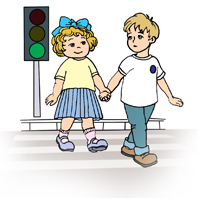 Недостаточно ориентироваться на зеленый сигнал светофора, необходимо убедиться, что опасность не угрожает. Выработайте у ребенка привычку всегда перед выходом на дорогу остановиться, оглядеться, прислушаться – и только тогда переходить улицу.Стоящая машина опасна: она может закрывать собой другой автомобиль, который движется с большой скоростью.На остановке люди обычно спешат и забывают о безопасности. Не обходите стоящий автобус ни спереди, ни сзади, двигайтесь в сторону ближайшего пешеходного перехода.Если пришлось остановиться на середине дороги, надо быть предельно внимательным, не делать ни одного движения, не убедившись в безопасности. Покажите ребенку на дороге, что если стоять на осевой линии, машины приближаются с обеих сторон, и объясните ему, как он должен вести себя.Не допускайте, чтобы ребенок бежал мимо арки впереди взрослого, его необходимо держать за руку.Опасно играть рядом с дорогой: кататься  летом на велосипеде или зимой на санках.В зимний период на тротуарах и проезжей части появляется ледяной накат, который может явиться причиной попадания ребенка под движущийся транспорт. Следите за тем, чтобы у вашего ребенка была удобная обувь. Будьте предельно внимательны и осторожны при посадке в общественный транспорт, соскальзывание с подножки которого может послужить причиной падения под колеса. Нельзя спрыгивать с останавливающегося транспорта, это также может повлечь за собой травматизм и различные переломы.Предложите ребенку утром самому привести вас в детский сад, или, наоборот, возвращаясь, самому найти дорогу домой.Обсудите вместе наиболее безопасные пути движения!